Waste Prevention and Reuse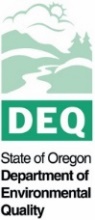 Education in Elementary and Secondary Schools Program PlanOAR 340-090-0042(5)A local jurisdiction choosing to implement a waste prevention and reuse education program in elementary and secondary schools is required to complete and submit an implementation plan to the Oregon Department of Environmental Quality. These activities must occur in each city required to implement this program. Describe how this program will reach at least five percent of all elementary and secondary students attending public school within the area served by the local government in each calendar year, or 10 percent of all students where a program is implemented over two consecutive years. A local government may propose a metric, besides the percentage outlined, for approval by DEQ that allows for more in-depth programs designed to engage a smaller number of students, such as outdoor school. If proposing an alternative metric, describe how targeting a smaller number of students supports longer-term engagement in education on waste prevention and reuse.Complete this form to describe how the local government will meet the requirements and what actions will be taken to provide education and promotion to elementary and secondary schools. The activity needs to focus on waste prevention and reuse. Provide examples of educational materials as an attachment.Name of Local Jurisdiction:      Number of Schools and Students Served to reach 5%:      Name of Local Hauler(s)/service provider:      Dates the Program will be Implemented:      City Official Signature: __________________________Wasteshed (County) Name: ___________________Examples of activities to reach students in both elementary and secondary schools:Classroom presentations or school assemblies that focus on waste prevention and reuseClassroom curricular activities, such as service-learning projectsAfter school programsField trips with a substantial focus on reducing waste generation, such as tours of tool libraries or food rescue facilitiesStudent education implemented as part of in-school waste prevention and reuse programs, such as Green Teams, waste audits, and school cafeteria projects to measure and reduce food wasteReference InformationOregon Administrative Rule 340-090-0042(5)(c) states a government may use total enrollment numbers reported to the Oregon Department of Education to determine the number of targeted students its program must reach or may propose, with justification, to DEQ an alternative total enrollment number. A local government may, at its discretion, provide education to private school students or to students attending school while in a correctional facility to meet required targets. A city or county may comply with this element through compliance by its county or metropolitan service district provided that:The education by the county or metropolitan service district is made available to all schools within the area served by the local government using this element to comply with waste prevention and reuse requirementsThe county or metropolitan service district is providing the education to at least this element’s percentage threshold of elementary and secondary students in each calendar year for which this element is used to comply.Educational Activity Focus of messages deliveredHow will you engage students?Behavior changes targetedImplementation schedulePerformance measure outcomeWho will complete activity?